Муниципальное бюджетное дошкольное образовательное учреждение № 124 г. ЛипецкаОбразовательная деятельностис детьми подготовительной группыпо развитию речи на тему: «Зимнее веселье»(составление описательного рассказа с элементами творчества по сюжетной картине Е.Уварова «Зимнее веселье»)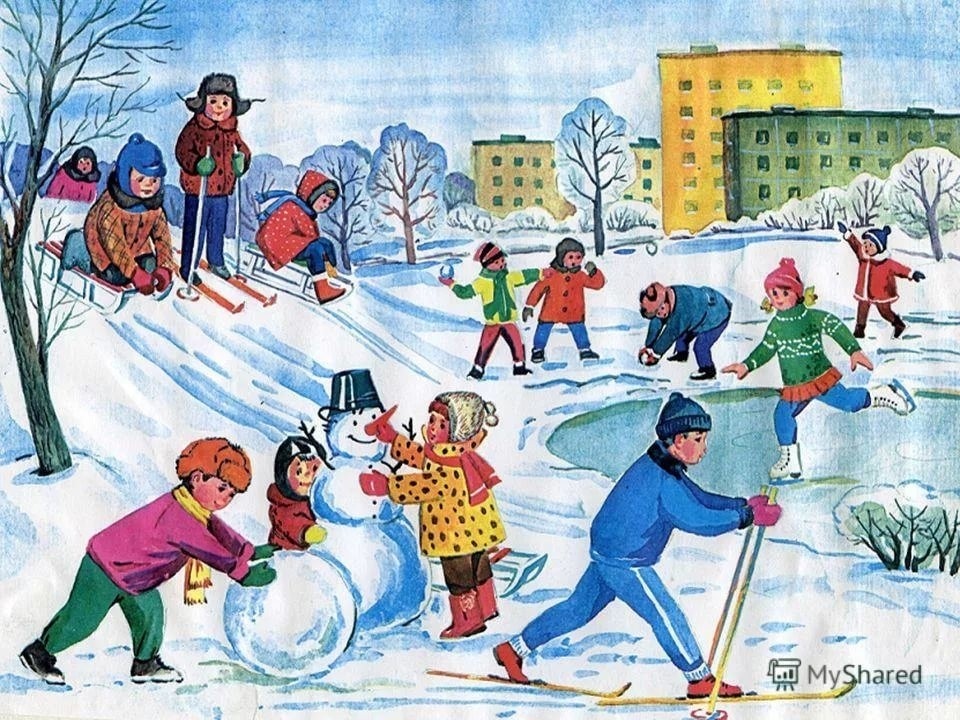 г. Липецк2019 г.Тема: «Зимнее веселье»Цель: формирование умений составлять рассказ по сюжетной картине Задачи:Образовательная:- продолжать учить описывать события, указывая место и время действия на картине, самостоятельно придумывая события, предшествовавшие изображенным и последующими событиям;-упражнять в умения подбирать родственные слова к слову «снег»;-закрепить навыки последовательного восприятия картины: первый, второй, третий планы;Развивающая-развивать умения привносить элемент творчества в рассказ по картине, используя в речи раннее полученный опыт;-развивать самостоятельное речевое творчество, учитывая индивидуальные особенности детей;Воспитательная:-воспитывать доброжелательное отношение к окружающим, желание оказывать помощь, проявлять заботу.Оборудование: проектор, монитор, флешка, магнитная доска.Музыкальный ряд: отрывок произведения П.И. Чайковского «Времена года. Зима».Материалы: снежный ком, картинки- загадки, магниты.Ход ОД:В.: Ребята, я предлагаю послушать одно музыкальное произведение. Садитесь по – удобнее… / звучит музыка П.И. Чайковского «Времена года. Зима»/В.: Вам понравилось это музыкальное произведение, ребята? О чем это музыка как вы думаете?Какие картины вы представляли себе при прослушивании музыки? /ответы детей./ Это музыкальное произведение написал П.И. Чуковский: «Времена года. Зима».  Дети, скажите какое сейчас время года? Кто из вас любит зиму? Чем вы любите заниматься зимой? /ответы детей/В.:Ребята, я приготовила вам картинки - загадки. /воспитатель с детьми подходит к магнитной доске, на которой развешаны картинки:В.:Дети, внимательно посмотрите на все картинки, скажите, что их объединяет? Какое слово звучит в названиях этих картинок? Почему? /ответы детей/ Ребята, я предлагаю вам поиграть в игру «Назови слово со словом снег.» Для игры я приготовила «ком из снега». /дети вместе с воспитателем становятся в круг. Воспитатель передает «ком из снега» по кругу, дети называют родственные слова: снегопад, снегоход, снегирь, снегири, снеговые, заснеженные,  снежок, белоснежный, снеговой, снеговидный,  белоснежно, снеговичок, снежно, …/В.:  Молодцы, как много слов вы знаете! Ребята, а сейчас я хочу пригласить вас в картинную галерею./воспитатель с детьми проходит в «картинную галерею», на слайде картины:В.: Ребята, есть на нашей выставке картины, которые вы уже знаете? /ответы детей/ Эта картина вам незнакома, давайте ее рассмотрим. /картина на слайде увеличивается/ Дети, посмотрите на картину и ответьте на вопросы:- Какое время года изображено на картине?-Обратите внимание на природу, какой день, погода?- Где происходит сюжет картины: в городе или деревне? Почему?-Кого мы видим на картине?- Куда пришли дети?-Что делают дети?-Как одеты дети?-Какое у детей настроение?-Как бы вы назвали картину? /ответы детей/В.:  Итак, название картины «Зимнее веселье». Это необычная картина,  потому, что она умеет говорить. Не верите? Сейчас я вам покажу. Рассказывать она будет только очень внимательным, не упускающим ни одной мелочи детям для этого нам понадобятся подзорная труба.  Но, сначала разделим картину на части: - 1 часть – это первый план. Как вы думаете почему? /ответы детей./ Потому, что все изображения на переднем плане крупнее, чем на последующих.Что  изображено на переднем плане картины?-  2 часть – второй план /показывает на картине/. Дети, что изображено на втором плане? /ответы детей/-  3 часть – третий план, изображения, которые художник нарисовал вдалеке – это дома, деревья./воспитатель показывает на картине/- А теперь разделим картину на объекты. /слайд: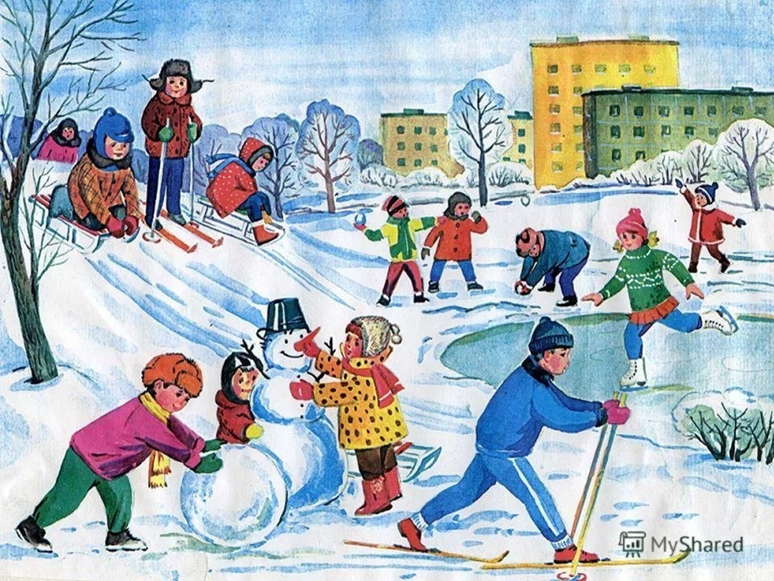 В.: Возьмём «подзорную трубу» (имитация руками) смотрим внимательно на картину.  Ребята, я хочу рассказать, кого я увидела:«я вижу мальчика – лыжника. Он делает лыжню по заснеженной дорожке. Назову мальчика Петей. Петя одет в синий спортивный костюм, синюю шапку, красные рукавицы и красные лыжные ботинки. У Пете зарумянилось лицо от мороза. Посмотрите, как он ловко скользит на лыжах по снегу. Петя – настоящий спортсмен.» Дети, кого вы увидели в «подзорную» трубу, расскажите./дети по – одному рассказывают и описывают объекты на картине/В.:Опустите, дети «подзорные трубы». Интересно, если подойти ближе, что можно услышать?/ответы детей/ Я предлагаю вам то же немного поиграть:/проводиться физкультминутка:Мы  зимой в снежки играем, мы играем. (имитация лепки снежков)
По сугробам мы шагаем, мы шагаем.  (шагаем, высоко поднимая колени)
И на лыжах мы бежим, мы бежим. (пружинистые движения на на месте, широкие взмахи руками, руки согнуты в локтях)
На коньках по льду скользим, мы скользим.   (плавные пружинистые движения руки согнуты в локтях)
И Снегурочку лепим мы, лепим мы .   (соответствующие движения)   
Гостью-зиму любим мы, любим мы. (развести руки в поклоне и поставить на пояс)В.: Дети, а теперь попробуем стать «писателями». Придумаем рассказ по картине «Зимнее веселье».С каких слов, вы бы начали свой рассказ? (ответы детей: пришла волшебница зима, наступила зима…)
- О чём вы расскажете потом? (ответы детей: о том, где лежит снег, о деревьях, о погоде.)
- О чём будете рассказывать дальше? (ответы детей: о детях, о том, что они делают, чтобы делал я, о том, что происходило на соседней улице/- Чем вы закончите рассказ? (ответы детей: описанием настроения от картины, о том, куда пошли дети после прогулки.)В.:Для того чтобы рассказ получился интересным, не забудьте:- В начале, рассказать о том, какой был день.- В середине, зачем пришли дети на детскую площадку, и что там происходило.- В конце рассказа скажите, какое у ребят было настроение, почему вы так решили, куда потом отправились дети.- Вспомните слова, которые украсят ваш рассказ и сделают его интересным. Какое время года, часть суток, что происходит на горке, около горки. Придумайте, как можно интересно закончить свой рассказ. Давайте, попробуем! Сначала будете говорить будете по очереди: один начинает рассказ, а другие продолжают и заканчивают./дети составляют рассказ по картине по – очереди/ - Теперь попытаемся соединить в общий рассказ. /дети сочиняют рассказ по картине/В.:Какие интересные рассказы у вас получились, ребята. Как настоящие писатели. Мне кажется, что эти рассказы будет интересно послушать дома, вашим мамам и папам.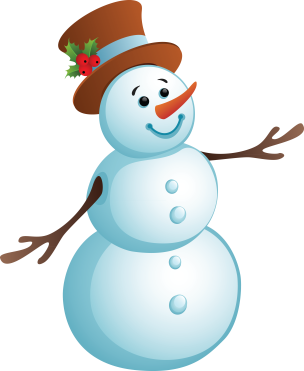 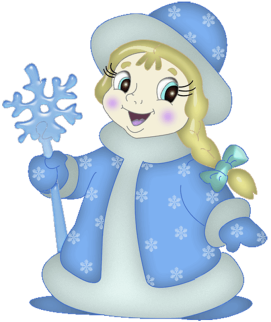 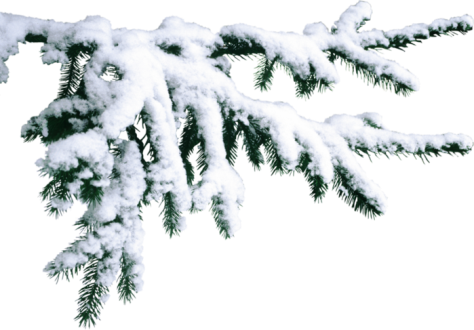 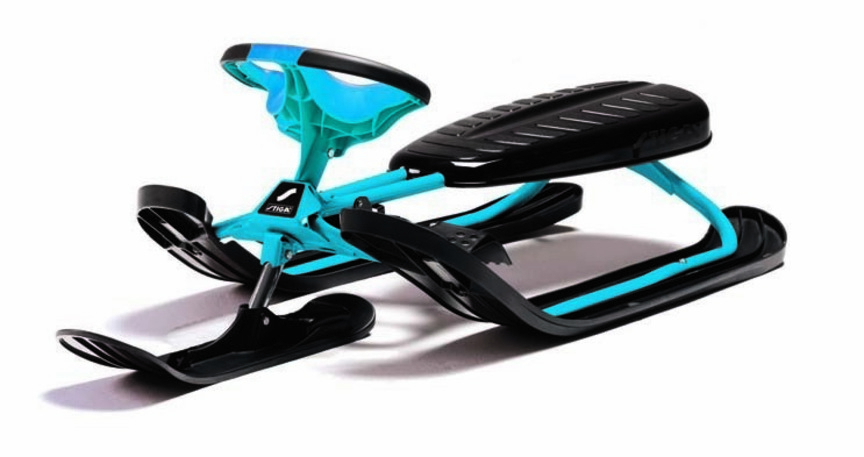 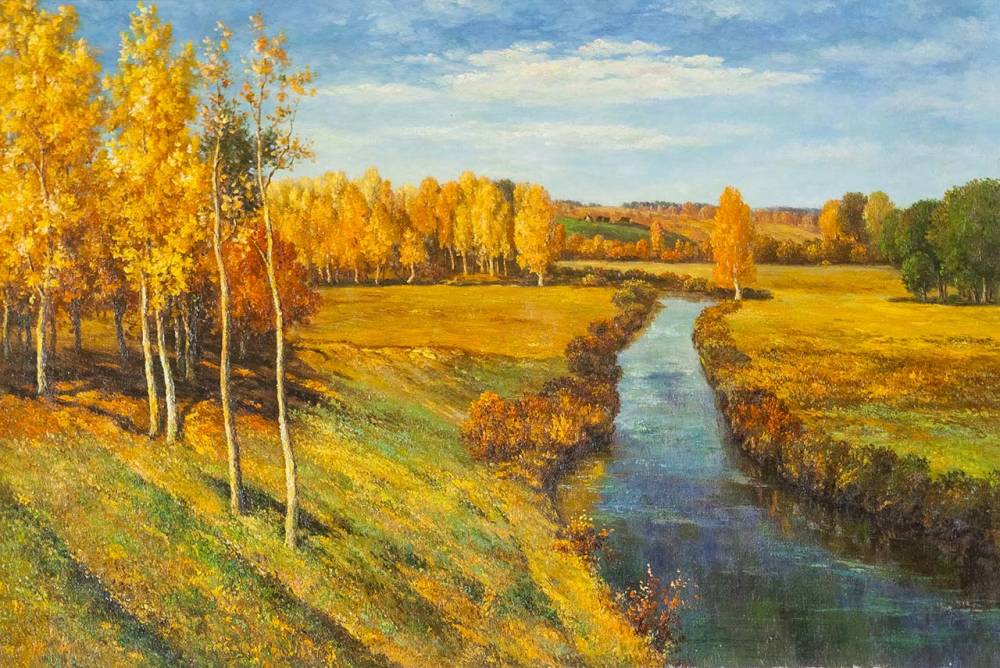 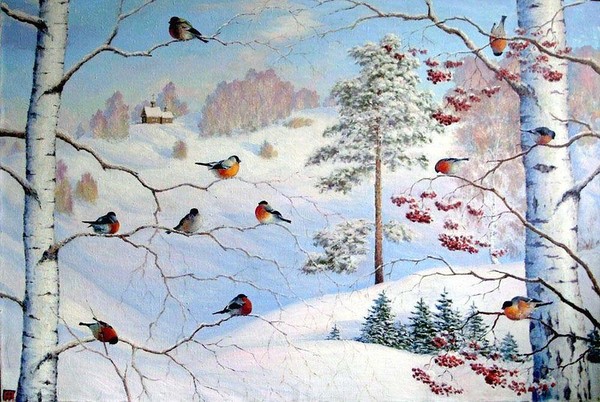 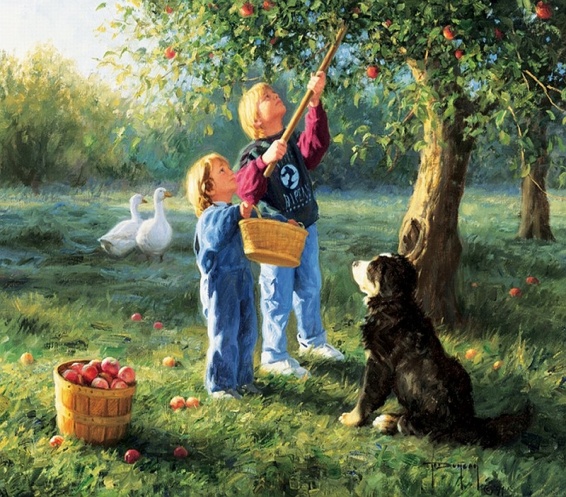 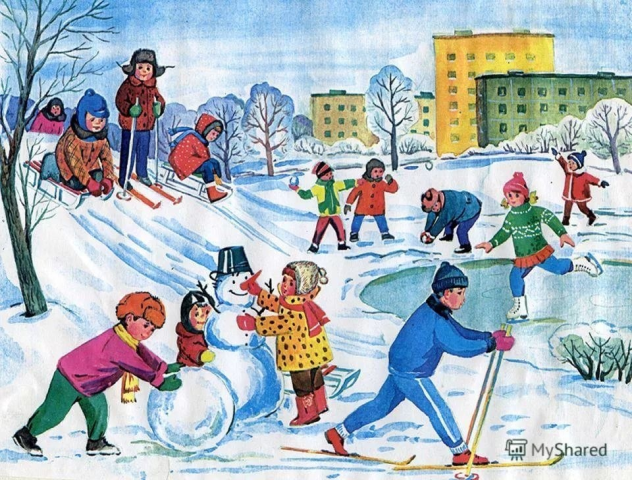 